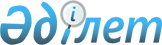 О внесении дополнений в приказ Председателя Комитета гражданской авиации Министерства транспорта и коммуникаций Республики Казахстан от 30 октября 2003 года № 502 "Об утверждении Правил выдачи и оснований для отказа в выдаче разрешений на выполнение нерегулярных полетов"
					
			Утративший силу
			
			
		
					Приказ Министра транспорта и коммуникаций Республики Казахстан от 18 мая 2009 года № 238. Зарегистрирован в Министерстве юстиции Республики Казахстан 10 июня 2009 года № 5698. Утратил силу приказом и.о. Министра транспорта и коммуникаций Республики Казахстан от 13 августа 2010 года № 359

      Сноска. Утратил силу приказом и.о. Министра транспорта и коммуникаций Республики Казахстан от 13.08.2010 № 359 (вводится в действие по истечении десяти календарных дней после дня его первого официального опубликования).      В целях совершенствования порядка выдачи и оснований для отказа в выдаче разрешений на выполнение нерегулярных полетов для осуществления перевозок пассажиров, багажа и грузов ПРИКАЗЫВАЮ : 



      1. Внести в приказ Председателя Комитета гражданской авиации Министерства транспорта и коммуникаций Республики Казахстан от 30 октября 2003 года № 502 "Об утверждении Правил выдачи и оснований для отказа в выдаче разрешений на выполнение нерегулярных полетов", (зарегистрированный в Реестре государственной регистрации нормативных правовых актов за № 2558, опубликованный в Бюллетене нормативных правовых актов Республики Казахстан 2003 года, № 43-48, стр. 895); с изменениями и дополнениями, внесенными приказами Председателя Комитета гражданской авиации Министерства транспорта и коммуникаций Республики Казахстан от 3 августа 2004 года № 139 "О внесении изменения в приказ Председателя Комитета гражданской авиации Министерства транспорта и коммуникаций Республики Казахстан от 30 октября 2003 года № 502 "Об утверждении Правил выдачи и оснований для отказа в выдаче разрешений на выполнение нерегулярных полетов" (зарегистрированный в Реестре государственной регистрации нормативных правовых актов за № 3029); от 12 января 2005 года № 4 "О внесении дополнений в приказ Председателя Комитета гражданской авиации Министерства транспорта и коммуникаций Республики Казахстан от 30 октября 2003 года № 502 "Об утверждении Правил выдачи и оснований для отказа в выдаче разрешений на выполнение нерегулярных полетов" (зарегистрированный в Реестре государственной регистрации нормативных правовых актов за № 3439 и опубликованный в газете "Юридическая газета" от 21 октября 2005 года № 195-196 (929-930)); от 28 февраля 2006 года № 28 "О внесении изменений и дополнений в приказ Председателя Комитета гражданской авиации Министерства транспорта и коммуникаций Республики Казахстан от 30 октября 2003 года № 502 "Об утверждении Правил выдачи и оснований для отказа в выдаче разрешений на выполнение нерегулярных полетов" (зарегистрированный в Реестре государственной регистрации нормативных правовых актов за № 4130 и опубликованный в газете "Юридическая газета" от 7 апреля 2006 года № 61-62 (1041-1042)); от 3 июля 2006 года № 126 "О внесении дополнений в приказ Председателя Комитета гражданской авиации Министерства транспорта и коммуникаций Республики Казахстан от 30 октября 2003 года № 502 "Об утверждении Правил выдачи и оснований для отказа в выдаче разрешений на выполнение нерегулярных полетов" (зарегистрированный в Реестре государственной регистрации нормативных правовых актов за № 4316 и опубликованный в газете "Юридическая газета" от 11 августа 2006 года № 147(1127) и в газете "Официальная газета" от 21 октября 2006 года № 43(305)); от 27 марта 2007 года № 55 "О внесении дополнений в приказ Председателя Комитета гражданской авиации Министерства транспорта и коммуникаций Республики Казахстан от 30 октября 2003 года № 502 "Об утверждении Правил выдачи и оснований для отказа в выдаче разрешений на выполнение нерегулярных полетов" (зарегистрированный в Реестре государственной регистрации нормативных правовых актов за № 4621 и опубликованный в Бюллетене нормативных правовых актов, май 2007 года № 5, стр. 258); приказом Министра транспорта и коммуникаций Республики Казахстан от 22 сентября 2008 года № 440 "О внесении дополнений и изменений в приказ Председателя Комитета гражданской авиации Министерства транспорта и коммуникаций Республики Казахстан от 30 октября 2003 года № 502 "Об утверждении Правил выдачи и оснований для отказа в выдаче разрешений на выполнение нерегулярных полетов" (зарегистрированный в Реестре государственной регистрации нормативных правовых актов за № 5336 и опубликованный в газете "Юридическая газета" от 31 октября 2008 года № 166); приказом Министра транспорта и коммуникаций Республики Казахстан от 26 февраля 2009 года № 80 "О внесении дополнений и изменений в приказ Председателя Комитета гражданской авиации Министерства транспорта и коммуникаций Республики Казахстан от 30 октября 2003 года № 502 "Об утверждении Правил выдачи и оснований для отказа в выдаче разрешений на выполнение нерегулярных полетов" (зарегистрированный в Реестре государственной регистрации нормативных правовых актов за № 5583 и опубликованный в газете "Юридическая газета" от 3 апреля 2009 года № 49) следующие дополнения: 



      в Правилах выдачи и оснований для отказа в выдаче разрешений на выполнение нерегулярных полетов, утвержденных указанным приказом: 



      в пункте 11: 



      абзац первый после слова "заявке" дополнить словами "за исключением заявки, связанной с выполнением нерегулярного полета без посадки на территории Республики Казахстан, если государство регистрации эксплуатанта является членом Международной организации гражданской авиации (ИКАО),"; 



      дополнить абзацем следующего содержания: 

      "Для туристских чартерных рейсов иностранных эксплуатантов гражданских воздушных судов, целью которых является перевозка граждан Республики Казахстан, необходимо представить по установленным каналам связи копии следующих документов: 

      лицензию на занятие туроператорской деятельностью казахстанского фрахтователя рейса, указанного в заявке; 

      письменную гарантию об обязательстве обратного вывоза пассажиров по бланкам билетов, имеющих соответствующие реквизиты иностранного эксплуатанта.". 



      2. Комитету гражданской авиации Министерства транспорта и коммуникаций Республики Казахстан (Кубаев М.М.) в установленном порядке обеспечить направление настоящего приказа для государственной регистрации в Министерство юстиции Республики Казахстан. 



      3. Контроль за исполнением настоящего приказа возложить на вице-министра транспорта и коммуникаций Республики Казахстан Дюсембаева Е.С. 



      4. Настоящий приказ вводится в действие по истечении десяти календарных дней со дня его первого официального опубликования.       Министр                                    А. Кусаинов 
					© 2012. РГП на ПХВ «Институт законодательства и правовой информации Республики Казахстан» Министерства юстиции Республики Казахстан
				